                                                      EasterTo Πάσχα πλησιάζει οπότε και το τελευταίο μας μάθημα πριν τις διακοπές θα είναι αφιερωμένο σε αυτό!!!1)  Δείτε εδώ κάρτες με διάφορες πασχαλινές λέξεις!https://learnenglishkids.britishcouncil.org/sites/kids/files/attachment/flashcards-easter.pdf 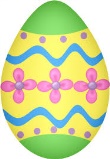 2) Παίξτε ένα παιχνίδι με αυτές τις λέξεις :   https://learnenglishkids.britishcouncil.org/word-games/easter (Σύρετε τις λέξεις κάτω από κάθε εικόνα. Όταν τελείωσετε πατάτε FINISH από κάτω)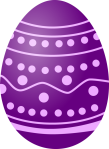  3) Zωγραφίστε στο τετράδιο σας ένα πολύχρωμο Πασχαλινό αυγό και γράψτε τι χρώματα έχει!!! Θα ξεκινήσετε έτσι:   My Easter egg is …………………………………………………………    (στις τελείες θα γράψετε τα χρώματα που έχει το Πασχαλινο σας αυγό!)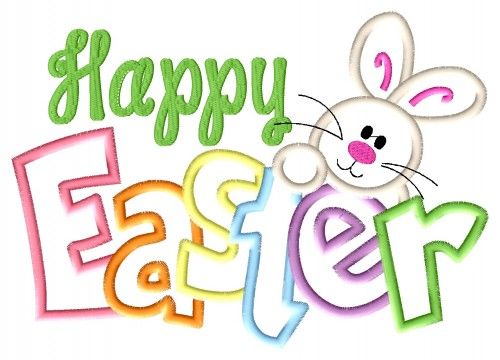 (το υλικό αντλήθηκε από την ιστοσελίδα του British Council, https://learnenglishkids.britishcouncil.org/)  